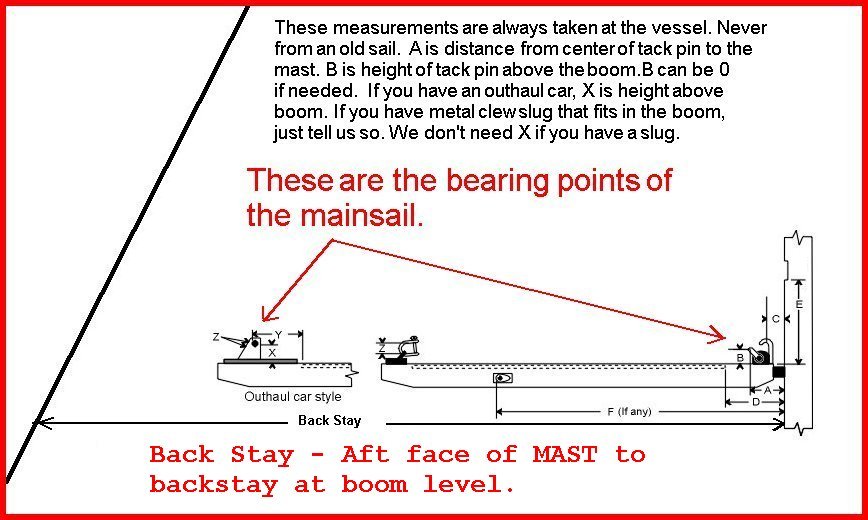 
A = 45 mm
B = 40 mm
C = Flexible reefing horns (see photo)
D = 140 mm
E = 310 mm
F = 
Backstay = 3800 mm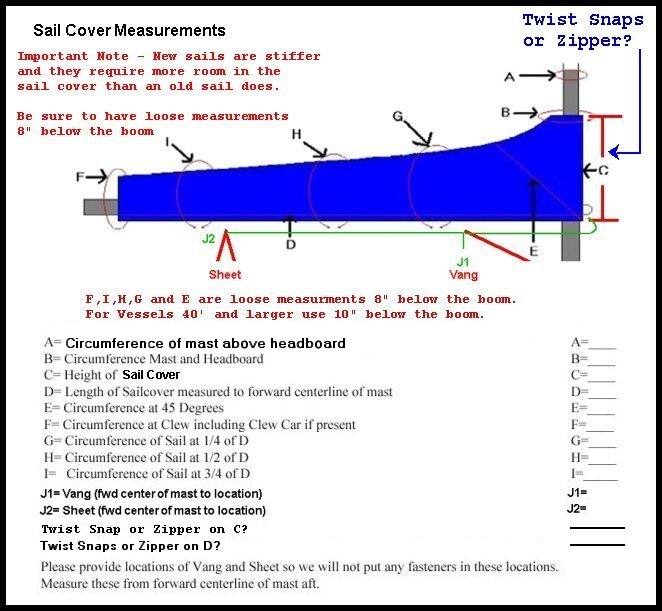 A = 320 mm
B = 
C = 420 mm
D = 3260 mm
E = 680 mm
F = 900 mm
G = 1050 mm
H = 1020 mm
I = 980 mm
J1 = 950 mm
J2 = (at end of boom.  No issue for fasteners)Old Mainsail MeasurementsFactory Specifications Mainsail Measurements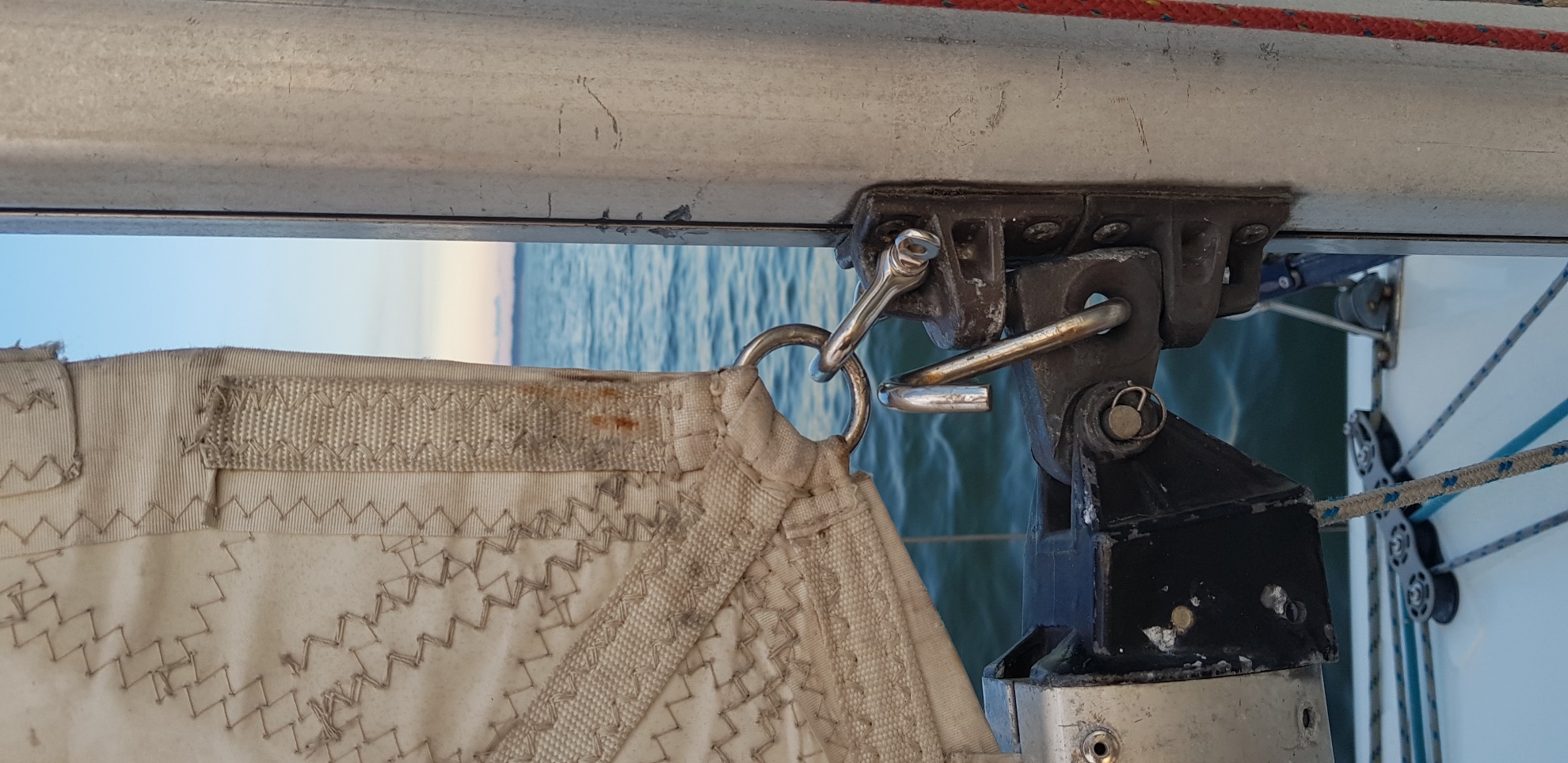 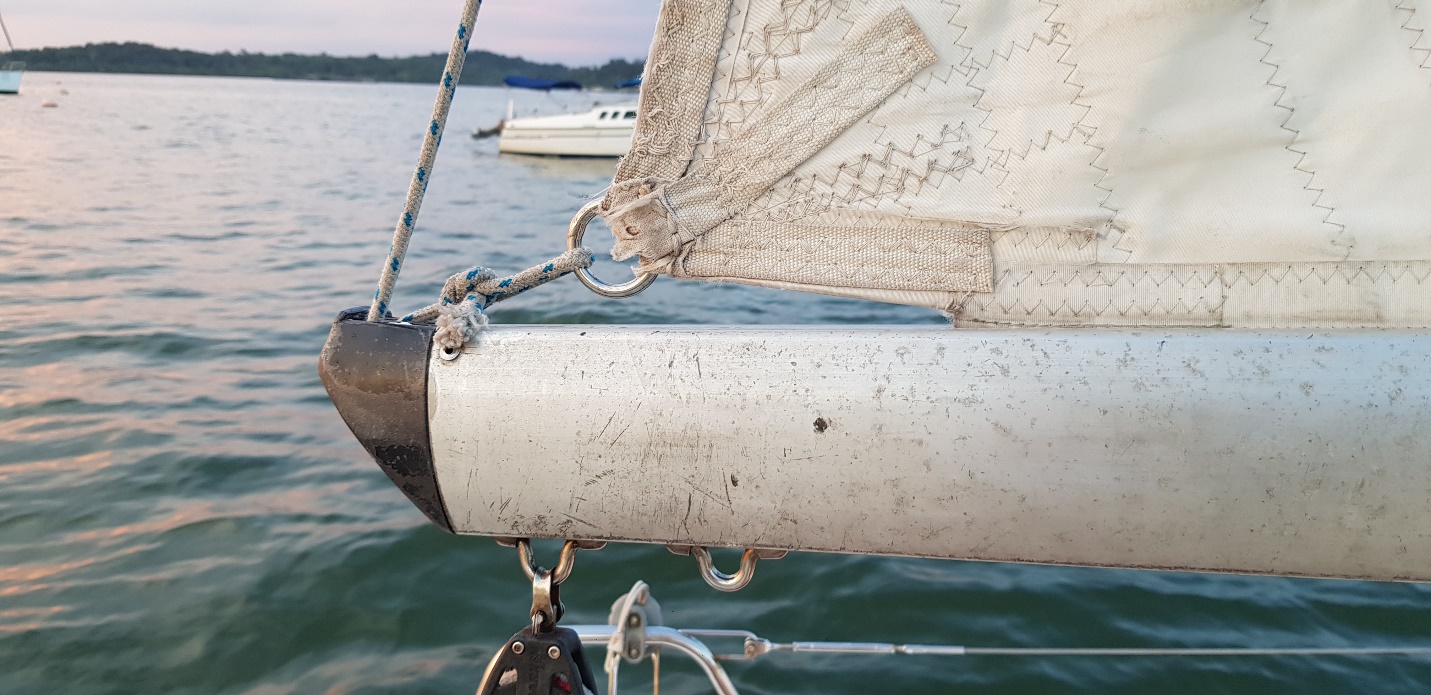 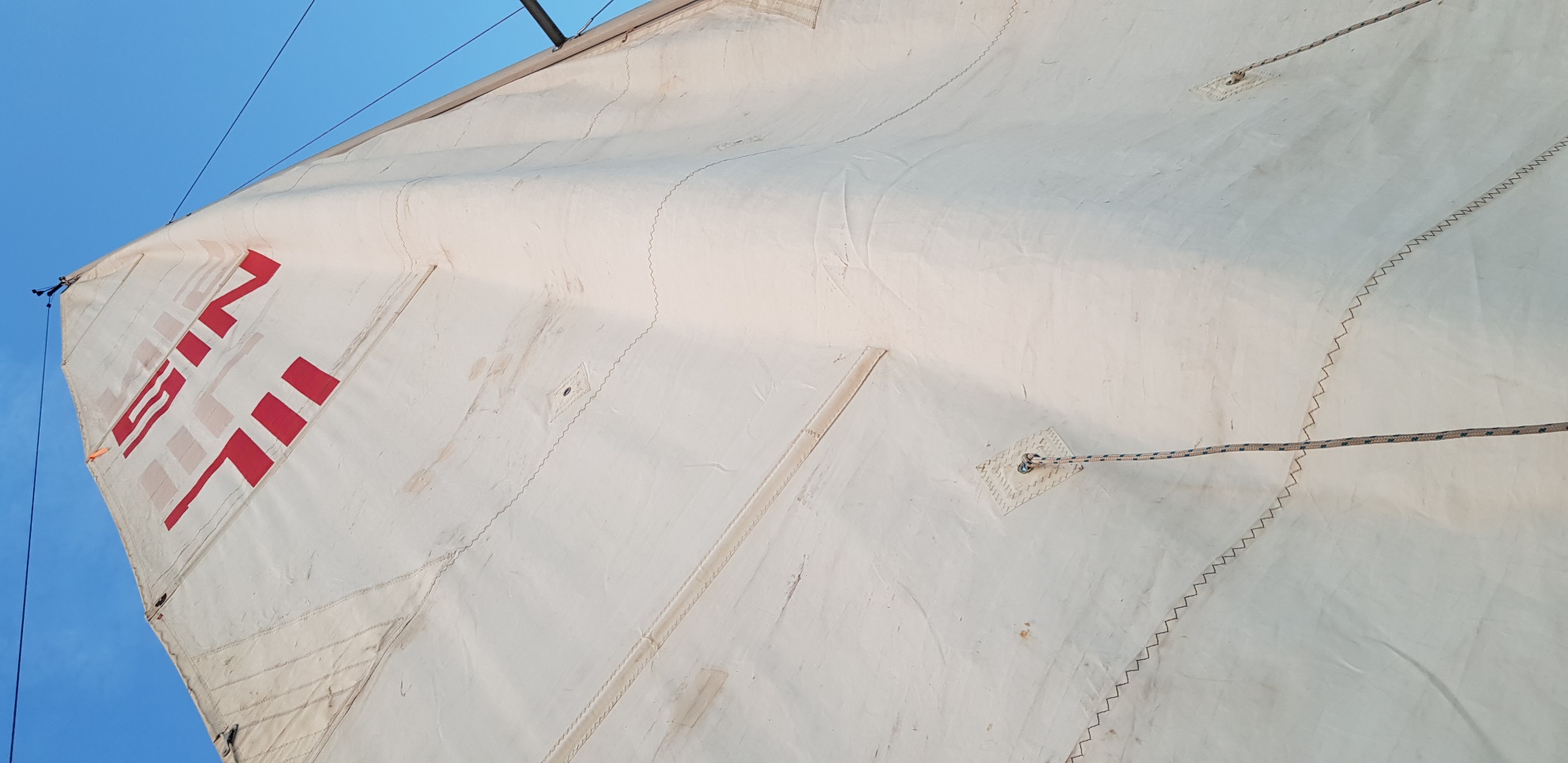 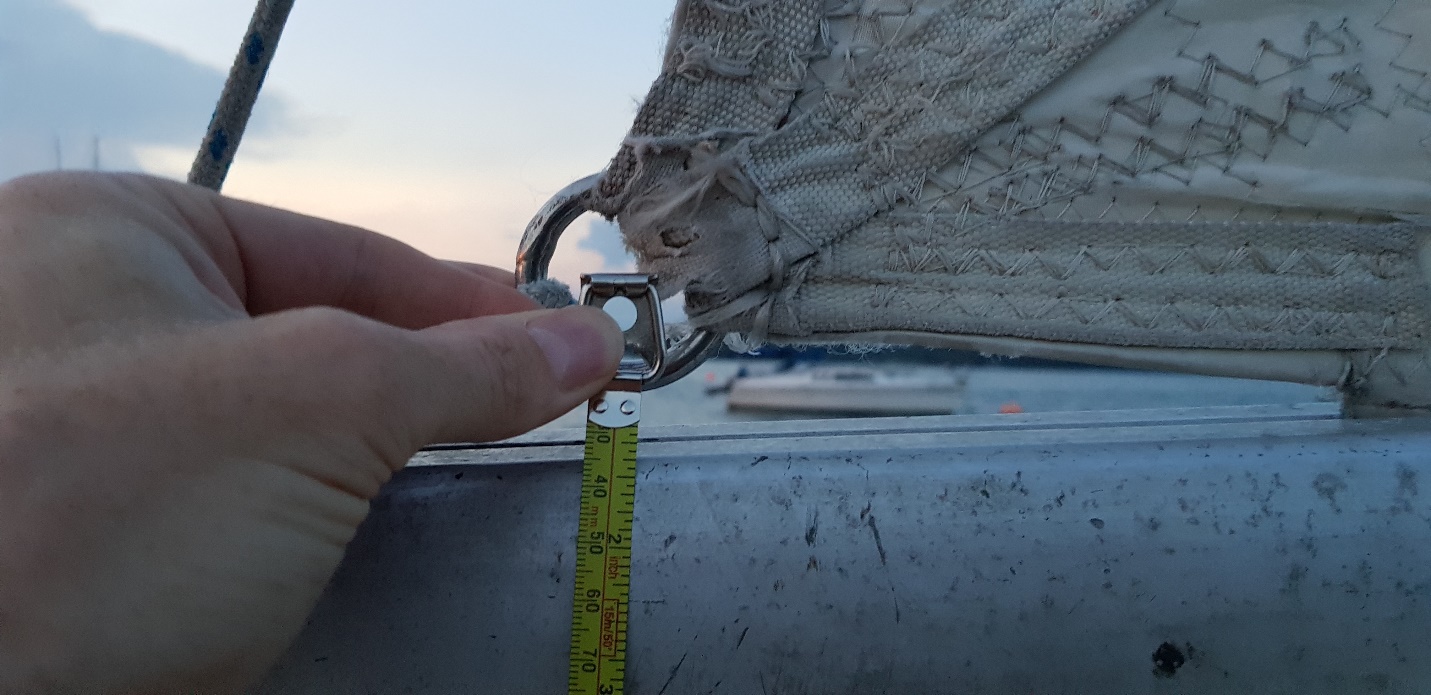 Clew attachment - Mainsail - 3000414 LukeM0Sail LayoutNot Yet PostedM1Tack Cut Back (Aft face of Mast to center of tack Pin - A)45mmHELP M2Tack Cut Up (Top of Boom to Center of tack Pin - B)40mmHELP M3Clew Cut Up (Top of Boom to Center of Tack Pin - X)35mmHELP M4Clew type (slug, outhaul car or ring with strap)Ring & StrapHELP M5Sunbrella clew cover for Furling MainsnaHELP M6Other OffsetsA = 45 mm (Reefing hook  cut back)B = 40mm (reefing hook cut up)D= 140mm boom groove cut backHELP M7HeadboardYesHELP M8Leech LineyesM9Foot LineNoM10Tack Ring TypePress RingHELP M11Tack angle88.5HELP M12Jack LineNoHELP M13Mast Bend (Luff Round)StdHELP M14Fractional Rig (Yes, No)YesHELP M15Mast - Keel or Deck Stepped?Deck SteppedM16Number of Reefs2 ReefsHELP M17Intermediate Reefing Diamond Eyes (Yes or No)YesHELP M18Foot Reefing Grommets (next to boom)N/AHELP M19Reefing Ring TypePress ringHELP M20Luff Length (Max Hoist - P)8530mm
  Max

(Net Finished size day of Delivery)HE8LP M21Foot Length (Max Foot - E)3110mm
  Max

(Net Finished size day of Delivery) HELP M22 Leech Length (straight line head to clew)SailmakerHELP M23Bimini to Clear (yes or no)N/AHELPM24Foot RoundSailmakerM25Aspect RatioSailmaker HELPM26Vessel Backstay Measurement3800mmHELP M27Luff Slides (Part Number)??? (TBA)HELP M28Foot Slides (Part Number)Fixed foot bolt ropeHELP M29Roach TypeRacer/CruiserHELP M30Roach Factor1.09HELP M31MGMSailmakerHELP M32MGUSailmakerHELP M33Batten Type (Partial or Full)4 partial HELP M34Include BattensYesM35Install Nylon Batten HoldersN/AHELP M36Intermediate SlidersN/AHELP M37Cloth Weight5.93M38Cut TypeCrossM39Sail AreaSailmakerM40CunninghamNoHELP M41TelltailsYesHELP M42Triple StitchYesM43Sail Logo and Color(red, blue or black)NoHELP M44Sail Logo ArtworkN/AM45Sail Numbers and ColorSIN711 (Red colour)HELP M46Draft Stripe and Color(red, blue or black)Yes (Black)HELP M47Overhead Leech LineNoM48Specialty SailNoHELPM49Boom CoverYes (Red)HELPM50Lazy BagNoHELP